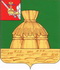 АДМИНИСТРАЦИЯ НИКОЛЬСКОГО МУНИЦИПАЛЬНОГО РАЙОНАПОСТАНОВЛЕНИЕ30.06.2021 года		                                                                                 № 556г. Никольск О разработке прогноза социально-экономического развития района, проекта решения Представительного Собрания «О районном бюджете на 2022 год и плановый период 2023 и 2024 годов»В целях разработки прогноза социально-экономического развития района на 2022-2024 годы, проекта районного бюджета на 2022 год и на плановый период 2023 и 2024 годов, в соответствии с постановлением Главы Никольского муниципального района № 524 от 23.07.2008 года «Об утверждении Порядка формирования проекта районного бюджета на очередной финансовый год и плановый период» ПОСТАНОВЛЯЕТ:1. Отделу экономического анализа и стратегического планирования управления народно-хозяйственного комплекса администрации Никольского муниципального района (В.С.Корепина ):совместно с органами местного самоуправления района организовать разработку основных показателей прогноза социально-экономического развития района на 2022-2024 годы;представить в Финансовое управление Никольского муниципального района для разработки проекта районного и консолидированного бюджетов свод основных показателей социально-экономического развития района за 2020 год, ожидаемых за 2021 год, прогнозных на 2022 год и плановый период 2023 и 2024 годов  в целом по району, в разрезе муниципального района, городского и сельских поселений района в срок до 30 июля 2021 года:-объем отгруженных товаров собственного производства, выполненных работ и услуг собственными силами, тыс. рублей, в том числе добыча полезных ископаемых, обрабатывающие производства, производство и распределение энергии, газа и воды, кроме того лесозаготовки;-оборот розничной торговли, тыс. рублей;-оборот общественного питания, тыс. рублей;-объем платных услуг, тыс. рублей;-фонд заработной платы, тыс. рублей;-среднесписочная численность работающих, человек;-среднемесячная заработная плата, рублей;-остаточная балансовая стоимость основных фондов на конец года по крупным и средним коммерческим организациям, без сельского хозяйства;-прибыль прибыльных организаций до налогообложения (без сельского хозяйства), тыс. рублей;-численность работающих, в том числе по видам экономической деятельности в разрезе поселений;-численность населения на начало года, человек;-численность населения до 18 лет(17 лет включительно);-численность учащихся вузов дневной формы обучения.2. Финансовому управлению Никольского муниципального района (М.И.Городишенина) организовать разработку проекта решения Представительного Собрания «О районном бюджете на 2022 год и на плановый период 2023 и 2024 годов» и материалов к нему.Учесть, что:исходной базой для разработки районного бюджета на 2022 год и на плановый период 2023 и 2024 годов являются основные показатели прогноза социально-экономического развития района на 2022-2024 годы,  соответствующие основные характеристики и показатели распределения доходов и расходов бюджета района на 2022 год и на плановый период 2023 и 2024 годов;документы и материалы, разрабатываемые в соответствии с настоящим постановлением на 2022-2024 годы, должны учитывать принятые и планируемые решения по разграничению полномочий между органами государственной власти Российской Федерации, субъектов Российской Федерации и органами местного самоуправления.      3. Структурным подразделениям администрации района, обеспечить в срок до 1 сентября 2021 года представление в Финансовое управление Никольского муниципального района показателей за 2020 год, ожидаемых за 2021 год, прогнозных на 2022 год и плановый период 2023 и 2024 годов:3.1.	Комитету по управлению имуществом администрации района (Н.В.Бревнова): администрируемые неналоговые платежи в районный бюджет  в разрезе доходных источников;поступление и начисление арендной платы за землю в разрезе поселений;сведения о количестве земельных участков, предполагаемых к продаже в 2022-2024 годах;проект программы приватизации районного имущества на 2022-2024 годы;3.2. Отделу по муниципальному хозяйству, строительству, градостроительной деятельности и природопользованию администрации Никольского муниципального района (Ю.Л.Берсенева):  поступление платы за негативное воздействие на окружающую среду, в том числе по кодам бюджетной классификации:- платы за выбросы загрязняющих веществ в атмосферный воздух стационарными объектами;- платы за сбросы загрязняющих веществ в водные объекты;- платы за размещение отходов производства и потребления; -расчет средневзвешенных тарифов на энергоресурсы.3.3. Отделу сельского хозяйства управления народно-хозяйственного комплекса администрации Никольского муниципального района (О.В.Белавина):расчет поступлений единого сельскохозяйственного налога.4.	Рекомендовать территориальным органам федеральных, областных органов исполнительной власти представить в Финансовое управление Никольского муниципального района фактические показатели, необходимые для формирования проекта районного бюджета и прогноза характеристик консолидированного бюджета района на 2022 год и плановый период 2023 и 2024 годов, в объеме и в сроки по согласованию с Финансовым управлением.5. Органам местного самоуправления района, главным распорядителям и получателям средств районного бюджета, разработчикам муниципальных программ: 5.1. В срок  до 10 августа  провести анализ  расходов текущего года, рассмотреть варианты увеличения доли  программного бюджета на 2022 год, осуществить  инвентаризацию существующих муниципальных  программ и их корректировку, при необходимости   разработать проекты новых муниципальных программ.5.2. Обеспечить рассмотрение и утверждение программ, подлежащих финансированию из районного бюджета в 2022-2024 годах в администрации района до 1 сентября 2021 года. Представить в Финансовое управление информацию и нормативные акты по утвержденным к реализации на 2022-2024 годы муниципальным программам в срок до 15 сентября 2021 года. 5.3. Представить в Финансовое управление информацию, сведения и предложения для разработки проекта районного бюджета на 2022 год и плановый период 2023 и 2024 годов в сроки и в объеме в соответствии с Порядком и Методикой планирования бюджетных ассигнований районного бюджета на очередной  год и плановый период, утвержденными приказом Финансового управления № 78 от 05.08.2015 года.6. Рекомендовать главам городского и сельских поселений в срок до 1 сентября 2021 года представить в Финансовое управление данные о прогнозируемых объемах доходов и расходов городского и сельских поселений на 2022 год и плановый период 2023 и 2024 годов с обоснованными расчетами данных показателей.7. Финансовому управлению (М.И.Городишенина) и Отделу экономического анализа и стратегического планирования управления народно-хозяйственного комплекса администрации Никольского муниципального района (В.С.Корепина),  в срок до 15 ноября 2021 года обеспечить представление  в администрацию Никольского муниципального района проекта решения Представительного Собрания «О районном бюджете на 2022 год и плановый период 2023 и 2024 годов» с приложением документов, предусмотренных бюджетным законодательством Российской Федерации, бюджетным законодательством Вологодской области и Положением о бюджетном процессе в Никольском муниципальном районе, утвержденным решением Представительного Собрания № 24 от 8 июня 2012 года ( с последующими изменениями).8.  Контроль за выполнением постановления оставляю за собой.9.Настоящее постановление вступает в силу со дня его принятия.Руководитель  администрацииНикольского муниципального района   -                                             А.Н.Баданина